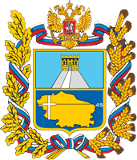 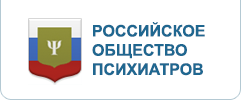 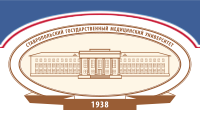 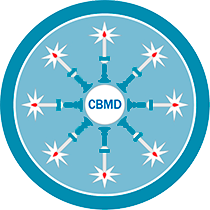 РЕГИОНАЛЬНАЯ НАУЧНО-ПРАКТИЧЕСКАЯ КОНФЕРЕНЦИЯ«АКТУАЛЬНЫЕ ПРОБЛЕМЫ ЭКОЛОГИЧЕСКОЙ ПСИХОНЕВРОЛОГИИ»НАУЧНАЯ ПРОГРАММАг. Пятигорск31марта 2017 годаОрганизаторы:•	Министерство здравоохранения Ставропольского края•	Российское Общество Психиатров•	ФГБОУ ВО «Ставропольский государственный медицинский университет» Минздрава России•	Клиника пограничных состояний  ФГБОУ ВО «СтГМУ» МЗ РФ•	Кафедра психиатрии, психотерапии и медицинской психологии с курсом неврологии ФГБОУ ВО «СтГМУ» МЗ РФ•	Кафедра неврологии, нейрохирургии и медицинской генетики ФГБОУ ВО «СтГМУ» МЗ РФ•	Кафедра психиатрии ФГБОУ ВО «СтГМУ» МЗ РФУчастники: врачи-психиатры,  психотерапевты, неврологи, наркологи, главные врачи и их заместители, руководители психиатрических  и неврологических отделений.Предполагаемое количество участников – более 200 человек.По окончании конференции Участники мероприятия получат сертификаты.Уважаемые коллеги!Приветствуем Вас! Надеемся, что материалы конференции будут полезными в Вашей работе.	Место проведения: Ставропольский край, г. Пятигорск, ул. Первая Бульварная, д. 17, гостиница «Бештау», конференц-зал. Время проведения: с 09.00 до 18.00 часовК докладчикам просьба заранее – до открытия конференции – предоставить свои презентации.ПРОГРАММА 31 марта 2017 года31 марта 2017 года8.00 – 9.00Регистрация участников(в конференц-холле гостиницы «Бештау»)9.00 – 9.30Конференц-залОткрытие Региональной научно-практической конференции«АКТУАЛЬНЫЕ ПРОБЛЕМЫ  ЭКОЛОГИЧЕСКОЙ ПСИХОНЕВРОЛОГИИ»Приветственное словоКошель Владимир ИвановичРектор ФГБОУ ВО «Ставропольского государственного медицинского университета» МЗ РФ, д.м.н., профессорБоев Игорь ВикторовичЗаведующий кафедрой психиатрии, психотерапии и медицинской психологии с курсом неврологии ФГБОУ ВО «СтГМУ» МЗ РФ, Директор Клиники пограничных состояний ФГБОУ ВО «СтГМУ» МЗ РФ, д.м.н., профессор9.30 - 12.00СимпозиумСопредседатели: Боев И.В., Карпов С.М., Уваров В.В.9.30-10.30«Эколого-химическая неблагоприятная среда жизнедеятельности и экзогенно-органическая патология мозга»Боев Игорь Викторович (Ставрополь) -1 ч.д.м.н., профессор,  заведующий кафедрой психиатрии, психотерапии и медицинской психологии с курсом неврологии ФГБОУ ВО «СтГМУ» МЗ РФ, директор Клиники пограничных состояний ФГБОУ ВО «СтГМУ» МЗ РФ10.30-11.30«Влияние тяжелых металлов (ртуть, свинец, марганец) на функциональное состояние ЦНС»Карпов Сергей Михайлович (Ставрополь) -1 ч.д.м.н., профессор, заведующий кафедрой неврологии, нейрохирургии и медицинской генетики ФГБОУ ВО «СтГМУ» МЗ РФ 11.30-12.00«Неорганические, химические композиции, как фактор формирования органической недостаточности мозга и органических расстройств »Уваров Виктор Владимирович (Ставрополь) -30 мин. к.м.н., доцент кафедры психиатрии, психотерапии и медицинской психологии с курсом неврологии ФГБОУ ВО «СтГМУ» МЗ РФ12.00-12.40Перерыв (кофе-брейк)12.40-13.10«Поражение периферической нервной системы при экзогенно-токсических повреждениях»Долгова Ирина Николаевна (Ставрополь) – 30 мин.д.м.н., доцент кафедры неврологии, нейрохирургии и медицинской генетики ФГБОУ ВО «СтГМУ» МЗ РФ13.10-13.50«Фармакотерапия резистентных депрессий осложненных эколого-химическими экзогенными факторами»Садовничий Константин Станиславович (Ставрополь) – 40 мин.к.м.н., ассистент кафедры психиатрии, психотерапии и медицинской психологии с курсом неврологии ФГБОУ ВО «СтГМУ» МЗ РФ13.50-14.30«Аутоперсонная амнезия – таинственное новое заболевание?»Перехов Алексей Яковлевич (Ростов-на-Дону) – 40 мин.к.м.н., доцент кафедры психиатрии и наркологии Ростовского государственного медицинского университета, доцент кафедры психофизиологии и клинической психологии Южного федерального университета МЗ РФ14.30-15.00«Поражение психических расстройств у подростков, проживающих в экологической неблагоприятной среде жизнедеятельности» Боев Игорь Викторович (Ставрополь) - 30 мин.д.м.н., профессор,  заведующий кафедрой психиатрии, психотерапии и медицинской психологии с курсом неврологии ФГБОУ ВО «СтГМУ» МЗ РФ, директор Клиники пограничных состояний ФГБОУ ВО «СтГМУ» МЗ РФ15.00 - 16.00Перерыв (кофе-брейк)16.00-16.40«Информационный стресс, его влияние на распространенность тревожно-депрессивной симптоматики.  Возможности амбулаторной помощи» Зубов Андрей Анатольевич (Ставрополь) – 40 мин.к.м.н., врач-психиатр, врач-психотерапевт Клиники пограничных состояний ФГБОУ ВО «СтГМУ» МЗ РФ16.40 – 17.30Закрытие конференции - дискуссии17.30-18.00Выдача сертификатов зарегистрировавшимся  слушателям, участникам о прохождении обучение в рамках конференции.